Fiche de travail I. 1. Précisez la figure de style utilisée dans chacune des phrases suivantes. - « La vie de l’homme est un combat ». _________________-  « [...] Quoi ! Pour son châtiment,   Vous ne donnez qu’un jour, qu’une heure, qu’un moment ! » (Jean Racine) ___________________________- « [...] ce même bon et tendre frère, qui veille sur moi comme un ange gardien ». __________________________- « Et passent les cocotiers qui écrivent des chansons d’amour ». __________________________- « Vingt et trois qui donnaient le cœur avant le tempsVingt et trois étrangers et nos frères pourtantVingt et trois qui criaient ... » (Aragon). _______________________________- « Les mariniers me voient vieillirJe vois vieillir les mariniers ». ______________________________- « C’est le vent du midi, c’est la bise, c’est le diable… ». _____________________- Je parle la langue de Shakespeare couramment. _________________________- « Va, je ne te hais point ». (Corneille). __________________________________- « Pour qui sont ces serpents qui sifflent sur vos têtes ? » (Racine)_____________2. Repérez et interprétez. « C’était la première fois qu’elle se voyait au milieu d’une compagnie si nombreuse ; et, intérieurement effarouchée par les drapeaux, par les tambours, par les messieurs en habit noir et par la croix d’honneur du Conseiller »Flaubert, Mme Bovarya. Nommez la figure de style utilisée dans ce passage.b. Pourquoi l’auteur l’utilise ici ?
_________________________________________________________________________________________________________________________________________________________________________________________________________« Ce qu’il lui fallait, ce qu’elle demandait, c’était le noir bonheur du sommeil, d’un sommeil sans mémoire et sans rêve, d’un sommeil de plomb tombant sur elle comme un coup d’assommoir sur la tête d’un bœuf : et elle le trouvait dans ces liqueurs mêlées qui la foudroyaient et lui couchaient la face sur la toile cirée de la table de cuisine. » Les frères Goncourt, Germinie Lacerteux
a. Quelle sont les figures de style utilisées ? b. Pourquoi les auteurs les utilisent ici ?____________________________________________________________________________________________________________________________________________________________________________________________________________________________________________________________________________« Là des filles éventrées après avoir assouvi les besoins naturels de quelques héros rendaient les derniers soupirs »Candide, Voltaire (1759)a. Quelle est la figure de style utilisée deux fois? b. Pourquoi l’auteur l’utilise ici ?_________________________________________________________________________________________________________________________________________________________________________________________________________3. Faites l’analyse grammaticale des mots en gras dans les phrases suivantes.a. Elle savonna le linge sale, les chemises et les torchons, qu’elle faisait sécher sur une corde. Et chaque matin, elle descendit à la rue les ordures et monta l’eau, s’arrêtant à chaque étage pour souffler. (MAUPASSANT)_________________________________________________________________________________________________________________________________________________________________________________________________________b. Bonaparte n’est point grand par ses paroles, ses discours et ses écrits […] ; il est grand pour avoir créé un gouvernement régulier et puissant […]. (CHATEAUBRIAND)______________________________________________________________________________________________________________________________________c. Il était vêtu d’une robe de ratine blanche. […] Sa tête, demi-chauve, était couverte d’un grand bonnet blanc qui se tenait tout droit. Lorsqu’en se promenant il s’éloignait du foyer, la vaste salle était si peu éclairée par une seule bougie qu’on ne le voyait plus. (CHATEAUBRIAND)_________________________________________________________________________________________________________________________________________________________________________________________________________4. Accordez les adjectifs entre parenthèses.a. C’est là que le tueur des bœufs et des chevaux, le long des (vieux) __________ troncs (mort) __________ à l’écorce (moussu) __________, (sinistre) __________ et (fatigué) __________ revient à pas (égal) __________. (LECONTE DE LISLE)b. Les façades (gris) __________, comme (nettoyé) __________ de leur lèpre et (badigeonné) d’ombre, s’étendaient, montaient. […] Les fenêtres (clos) __________ dormaient. Quelques-unes, (épars) __________, vivement (allumé) __________, ouvraient des yeux, sembler faire loucher certains coins.  (ZOLA)c. Je vois très bien ma tante, telle qu’elle m’apparaissait quand j’aimais regarder les boucles (argenté) __________ de ses cheveux, son teint de rose, ses yeux…Les (seul) __________ yeux (bleu) __________ que j’ai vus avec une nuance vraiment (violet) __________ […] (SARRAUTE)II. A lire l’extrait intitulé « un tableau de la vie parisienne » d’Honoré de Balzac à la page 241-242 + A travailler les questions 1, 2, 3 et 5. Bon travail !Collège des Dominicaines de notre Dame de la Délivrande – ArayaClasse : S1G A/B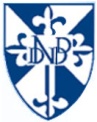 Date: Mars 2020